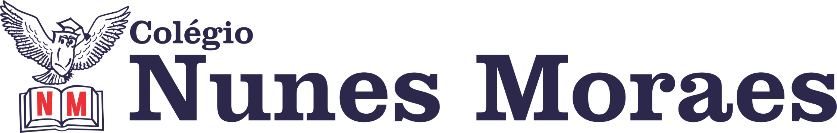 AGENDA DIÁRIA 4° ANO EF- 30 DE ABRIL.1ª AULA: PRODUÇÃO TEXTUAL.Objeto de conhecimento: Capítulo 6. Legenda literária. Aprendizagens essenciais: Planejar e produzir legenda literária para fotos (EF15LP18).Link da aula: https://youtu.be/N4bEsBgAleI Atividades propostas: 01- Atividade de classe: Leitura e explicação das páginas 25 e 26                                            (livro de português), a atividade será feita no caderno.2ª AULA: ARTE.  Objeto de conhecimento: Apresentação da unidade 2: A presença Afro-Brasileira na Arte. Capítulo 6: As influências africanas na música brasileira.Aprendizagens essenciais: Identificar e apreciar criticamente diversas formas e gêneros de expressão musical, reconhecendo e analisando os usos e as funções da música em diversos contextos de circulação, em especial, aqueles da vida cotidiana (EF15AR13).Link da aula: https://youtu.be/9-awHG3-eLA Atividades propostas: 01- Atividade de classe: Leitura e explicação das páginas 72 a 74. Resolução das páginas 74 e 75 (questões 1 a 5).02- Atividade de casa: Resolução da página 67 e 68.3ª AULA: PRODUÇÃO TEXTUAL.Objeto do conhecimento: Capítulo 7. Texto de divulgação científica.Aprendizagens essenciais: Ler e compreender textos científicos, como são produzidos mediantes pesquisas, aprofundamentos teóricos e resultados de investigações sobre determinado tema. Possuem a finalidade principal de difundir o conhecimento científico, transmitindo assim diversas informações de valor indiscutível.Link da aula: https://youtu.be/zkGMXzVR2Dk Atividades propostas:01- Atividade de classe: Leitura do texto na página 30 (livro de produção textual) e resolução na página 31 (questões 1 a 3) fazer cabeçalho e colocar só respostas no caderno.02- Atividade de casa: Não haverá.4ª AULA: AULA EXTRA.Link da aula: https://youtu.be/UAlOGJcNSBw Passo 01-  Procure um espaço amplo. Vista uma roupa confortável, leve e tênis.  Tenha sempre próximo uma garrafa com água.Passo 02- Precisaremos dos seguintes materiais: chinelas ou sapatos e bolinhas de papelNão se preocupe se não conseguir realizar todos os exercícios. Faça no seu ritmo.Encontro no Google Meet de 09:30 às 10:00Alunos que serão atendidos no 4º ano A: Luma, Maria Alice, Maria Clara, Maria Ester, Maycon Ricardo, Miguel, Stanley, Yuri.01. Os links das respectivas reuniões serão disponibilizados pontualmente às 09:30. 02. As professoras aguardarão o tempo de tolerância (5 min) para entrada de alunos no Google Meet. 03. Checagem da tabuada de subtração (9) e multiplicação de (2) Estude!  04. Leitura das páginas 10 e 11. (texto: A tampa do céu).